			 			                                     Phone (508) 430-7513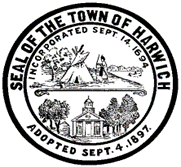 OFFICE OF THE TOWN ADMINISTRATOR	   	                  Fax (508) 432-5039Joseph F. Powers, Town Administrator		                       732  STREET, HARWICH, MA 02645Meggan M. Eldredge, Assistant Town Administrator  	                     	           Herring River Ecological Study Request for Proposal ResultsThe reasoning behind using a Request for Proposal rather than an Invitation for Bids through the MGL C.30B process includes a need for qualitative evaluation criteria.  The Conservation Commission desires to have an in-depth ecological study done by a professional wetland scientist that has performed similar work and can provide GIS data layers.  Comparative criteria were used to evaluate proposals using a Highly advantageous, Advantageous and Not Advantageous scale.Three proposals were received by the due date of October 30, 2023:TRC EnvironmentalBSC GroupDavey Resource GroupNon-price proposals were reviewed by Assistant Town Administrator Meggan Eldredge and Conservation Administrator Amy Usowski.  All three proposals were found to meet the minimum submittal documents and minimum qualifications in order to be considered.An in-depth review of proposals was conducted by Conservation Administrator Amy Usowski which found that two of the three proposals were deemed Highly advantageous in all categories.  Although the proposal from Davey Resource Group was well-put together, it was lacking in experience with similar projects as compared to the other two submittals.The two proposals that were found Highly Advantageous, BSC Group and TRC Environmental were brought to the Conservation Commission members and discussed at their November 15, 2023 meeting.  It was the consensus of the Commission that the proposal from TRC Environmental contained a deeper expertise in doing similar projects and provided a clearer methodology and timeframe for completion. For those reasons, it was recommended that TRC Environmental be found to be the most responsive and responsible bidder.The price proposal from TRC Environmental was opened on November 17, 2023 and revealed a proposal price of $72,640.00.  This price is within the current budget of the Wetlands Revolving Fund and a contract with TRC Environmental will be pursued. 